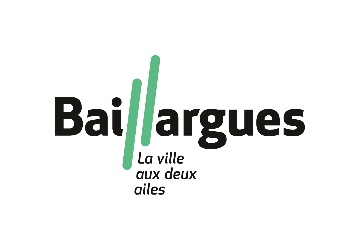 Mesdames, Messieurs les membres du Conseil Municipal sont convoqués à la séance qui aura lieu le jeudi 2 février 2023 à 19 heures 00, Salle Jean Jaurès.ORDRE DU JOURDÉSIGNATION DU SECRÉTAIRE DE SÉANCEADOPTION DU procès-verbal de la séance du 08 décembre 2022COMPTE RENDU DES décisions PRISES PAR LE MAIRE : ARTICLE L. 2122-22 DU CGCTDCM-2022-076 : attribution contrat d'assistance technique à maitrise d'ouvrage dans le cadre du projet de centre sportif de danse et de spectacle.DCM-2022-077 : attribution du marché 02MOE22 - maitrise d’œuvre pour la réhabilitation de deux maisons de village.DCM-2022-078 : avenant 2 au marché de services n°05/SERV/19 – missions de vérifications périodiques.DCM-2023-001 : attribution du marché n° 03PI22 – marche de prestations intellectuelles – missions de contrôle technique et de coordination sécurité et protection de la sante pour la construction d’un nouveau groupe scolaire.DCM-2023-002 : Mise à disposition temporaire de la galerie Reynaud - exposition Michel SIMAR du 28 et 29 janvier 2023.Institutions et vie politique	Point 1 - MODIFICATION DU NOMBRE ET DE L’ORDRE DES ADJOINTS AU MAIRE SUITE A LA DÉMISSION D'UN ADJOINT AU MAIRE 	Point 2 -  DÉMISSION D’UN CONSEILLER MUNICIPAL DÉLÉGUÉ ET CRÉATION DE DEUX POSTES DE CONSEILLERS MUNICIPAUX DÉLÉGUÉS 	Point 3 - INDEMNITÉ DU MAIRE, DES ADJOINTS ET DES CONSEILLERS MUNICIPAUX DÉLÉGUÉSUrbanisme	Point 4 - DESIGNATION D’UN SIGNATAIRE POUR LE RETRAIT D’UNE AUTORISATION D’URBANISME AU TITRE DE L’ARTICLE L.422-7 DU CODE DE L’URBANISME 	Point 5 - DÉSIGNATION D'UN SIGNATAIRE POUR UNE AUTORISATION D'URBANISME AU TITRE DE L'ARTICLE L.422-7 DU CODE DE L'URBANISME 	Point 6 - DÉNOMINATION DE VOIE - QUARTIER GEORGES BIZETAménagement du territoire et foncier	Point 7 - RÉHABILITATION DE DEUX MAISONS DE VILLAGE – DEMANDE DE SUBVENTION ET DÉPÔT DES DEMANDES D’AUTORISATIONAdministration générale	Point 8 - AVENANT A LA CONVENTION D'OCCUPATION DES ÉQUIPEMENTS SPORTIFS AVEC LE COLLÈGE ET LE CONSEIL DÉPARTEMENTALEnfance et jeunesse	Point 9 - MODIFICATION DU RÈGLEMENT INTÉRIEUR DES ACCUEILS DE LOISIRS SANS HÉBERGEMENT ET PÉRISCOLAIRE 	Point 10 - APPROBATION DU RÈGLEMENT INTÉRIEUR DE LA CRÈCHE MUNICIPALECulture et traditions	Point 11 - CONVENTION AVEC MONTPELLIER MÉDITERRANÉE MÉTROPOLE EN FAVEUR DE LA GÉNÉRALISATION DE L'ÉDUCATION ARTISTIQUE ET CULTURELLE Finances	Point 12 - AVANCE SUR SUBVENTION  	Point 13 - ATTRIBUTION DE SUBVENTION EXCEPTIONNELLERessources humaines	Point 14 - DÉSIGNATION DES REPRÉSENTANTS DE LA COLLECTIVITÉ AU COMITE SOCIAL TERRITORIAL 	Point 15 - MISE A JOUR DU TABLEAU DES EFFECTIFS 	Point 16 - CRÉATION D'UNE ACTIVITÉ ACCESSOIRECulture et traditions	Point 17 - MOTION DE SOUTIEN A LA BOUVINE ET SUBVENTION EXCEPTIONNELLE A L’ASSOCIATION “UNION DES JEUNES DE PROVENCE ET DU LANGUEDOC POUR LA DEFENSE DE NOS TRADITIONS TAURINES” EN VUE DE L’ORGANISATION DE LA MANIFESTATION DU 11 FÉVRIER A MONTPELLIERINFORMATIONS ET QUESTIONS DIVERSESLes dossiers concernant ces points peuvent être consultés aux heures et jours habituels d’ouverture de la mairie (du lundi au vendredi de 8h30 à 12h et de 13h30 à 17h30) à la Direction Générale des Services.Baillargues, le 27 janvier 2023 				Le Maire de Baillargues,Jean-Luc MEISSONNIER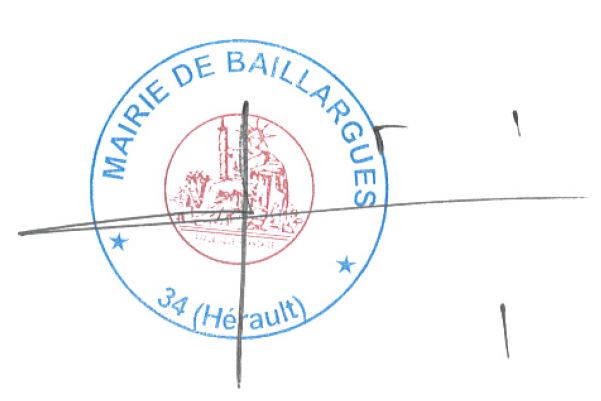 